SOCIAL WEBINAR_16 JULY 2020: CHATSFrom Mandisa Zungu to Everyone:  10:10 AMGood morning all. Welcome to our PSDF Webinar: Social Sector. You are invited to drop your comments/ input here on the meeting chat. We will note and try to respond as far as possible. Whilst we may not necessarily be able to provide all answers today all input is important and will be taken into consideration as part of the Review Process.  Thanking you, MandisaFrom Craig Rushton to Everyone:  10:14 AM  http://tinyurl.com/PSDF-Social  web link for QuestionnaireYou can also email : PSDF@kzncogta.gov.za with commentsFrom Neela Naidoo to All Panelists:  10:16 AMPlease email us the documents for comment. it will really help.From Urmilla Bob to All Panelists:  10:25 AMWe are seeing the slidesFrom Lovemore Chipungu to All Panelists:  10:39 AMRiaan, I cannot hear you clearlyFrom Riaan Thomson to Lovemore Chipungu, All Panelists:  10:40 AMNoted. Thank you. I will speak up.From Craig Rushton to Everyone:  10:49 AMWe have such a good resource in people and we need to harness this better and more accurately. For example. The value of war rooms and Ward Based plans which need better systems in place.  If we could capture the issues and challenges (eg lack of food access, lack of …) in war rooms in real time and geo-reference these issues. We could identify trends and clusters of challenges. We need to understand the problems to get options to solve the problems. Most people and most communities have cellphones so why don’t we have an app in the war rooms that captures the issues and this is captured at local and district level. Spatially via GIS we could tell where the social issues are and determine best interventions.  We can then geo-reference the interventions. And feedback can be provided back to communities and maybe even individuals. Craig  From Nqabomzi Gawe to All Panelists:  10:59 AMI don’t believe we need to reduce the size of the rural population but to introduce technologies that will help the areas to grow in producing food and other products that cannot be produced in limited urbanSpacesFrom Craig Rushton to Everyone:  11:04 AMHi All panelists and attendees,  the chat has an option just above where you type your chat message to select chats to  1. All panellists 2.All panellists an attendees. Can I request you select the panellists and attendees so all can read the chats. Thanks From Riaan Thomson to Nqabomzi Gawe, All Panelists:  11:05 AMThank you. That is a valuable perspective and will be taken into the PSDF as well. Are there good theoretical or working models of the types of technologies which could assist in rural self-sufficiency and economic growth?From Nolwazi Dlamini to All Panelists:  11:08 AMplease share the presentationdid the presenter consider population mid year estimateFrom Lovemore Chipungu to All Panelists:  11:12 AMWhere does infrastructure fall in this slide?From Sibongiseni Maseko to All Panelists:  11:14 AMA session on Bbuilt environment and infrastructure will be held on 22 July 2020. That is next week wednesday at the same time. From Craig Rushton to Everyone:  11:15 AMA session on Bbuilt environment and infrastructure will be held on 22 July 2020. That is next week wednesday at the same time.The Question : Where does infrastructure fall in this slide?  All the aspects are cross cutting. Yes infrastructure and skills are important in the Social theme. We may have building but is the service inside the building functional. So soft and hard issues need to be considered. Thanks for commentsFrom Riaan Thomson to Mzimkulu Msiwa, All Panelists:  11:20 AMNoted Chair. I will give you the floor direct after Mrs. Zungu.From Rob Slotow to All Panelists:  11:33 AMRob Slotow. also consider that migration to the urban areas/economic opportunities does not mean that the link to rural area of origin is broken, or that the service delivery requirements in rural areas is reduced because migrants retain their rural household.From Craig Rushton to Everyone:  11:34 AMHi All panelists and attendees,  the chat has an option just above where you type your chat message to select chats to  1. All panellists 2.All panellists an attendees. Can I request you select the panellists and attendees so all can read the chats. Thanks 

Rob Slotow. also consider that migration to the urban areas/economic opportunities does not mean that the link to rural area of origin is broken, or that the service delivery requirements in rural areas is reduced because migrants retain their rural household.From Nqabomzi Gawe to All Panelists:  11:36 AMHow far is the province from making WiFi available to the rural areasFrom Lovemore Chipungu to All Panelists:  11:36 AMcan land reform be used as a tool to address migration challenges given spatial patterns and migration trends?From Lisa del Grande to Everyone:  11:37 AMTHe province has ahd a poverty strategy for a while now and it has also continued to emphasise the importance of agriculture but what evidence is there that agriculture can address food insecurity?
The stats sa trends indicate that households are engaging in agriculture less and less  due to a variety of reasosn including the increasing risks and costs and that food sources eg shops are more accessible. so using the little money you have to buy is safer than buying seed and planting.... there is some debate on this but the trends indicate reduced home gardens etc.From Tracey Hattingh to All Panelists:  11:40 AMThe distribution of health professionals is available from the Dept of Health, and in several public reports (District Health Plan's and Annual Reports).From Nolwazi Dlamini to All Panelists:  11:41 AMthe department of Social development did a study on the status of food security in KZN. I can share the report. the report also covered issues of malnutrition as wellFrom Sibongiseni Maseko to Nolwazi Dlamini, All Panelists:  11:41 AMHI NolwaziHi!. This will be highly appreciated. Please send the report to petronell@isibukoseafrica.co.za and copy maseko@isibukoseafrica.co.za.From Rob Slotow to Everyone:  11:45 AMRob Slotow. the emphasis of economic outputs from land use as opposed to social outcomes such as household food security, gender equality, culture, social cohesion etc, is not balanced, including in the land reform strategies.From Lisa del Grande to Everyone:  11:45 AMThe impact of land governance ie how land is managed in terms of land allocation, access, use and development affects where and how people settle and affects the trends and levels of development in areas..How can land reform impact on this?From Craig Rushton to Everyone:  11:50 AMThokozani Nzimakwe 11:47 AM Do you see any link between the Drivers of Change (indicated in the presentation) and the Sustainable Development Goals? From Tokozani Ian Nzimakwehttp://tinyurl.com/PSDF-Social  web link for QuestionnaireYou can also email : PSDF@kzncogta.gov.za with commentsFrom Rob Slotow to Everyone:  11:59 AMRob Slotow. Environment should not only be seen as a constraining input layer in terms of sensitivity, but also is an economic outcome from land – wildlife economy has a higher economic output than agriculture, mining etc for much of KZN as per analyses we have published. It should be considered as part of the composite economic.From Craig Rushton to Everyone:  12:00 PMVery valuable inputs thanks.From Nolwazi Dlamini to All Panelists:  12:02 PMI will also share demographic dividend report for KZN. it was done by us last yearFrom Riaan Thomson to Nolwazi Dlamini, All Panelists:  12:03 PMThank you. Much appreciated.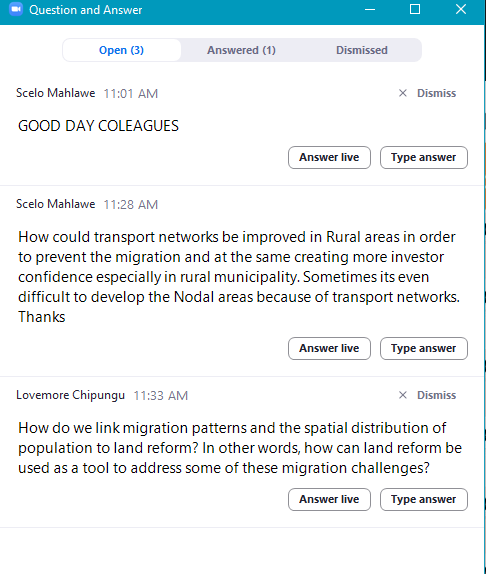 